Text for tender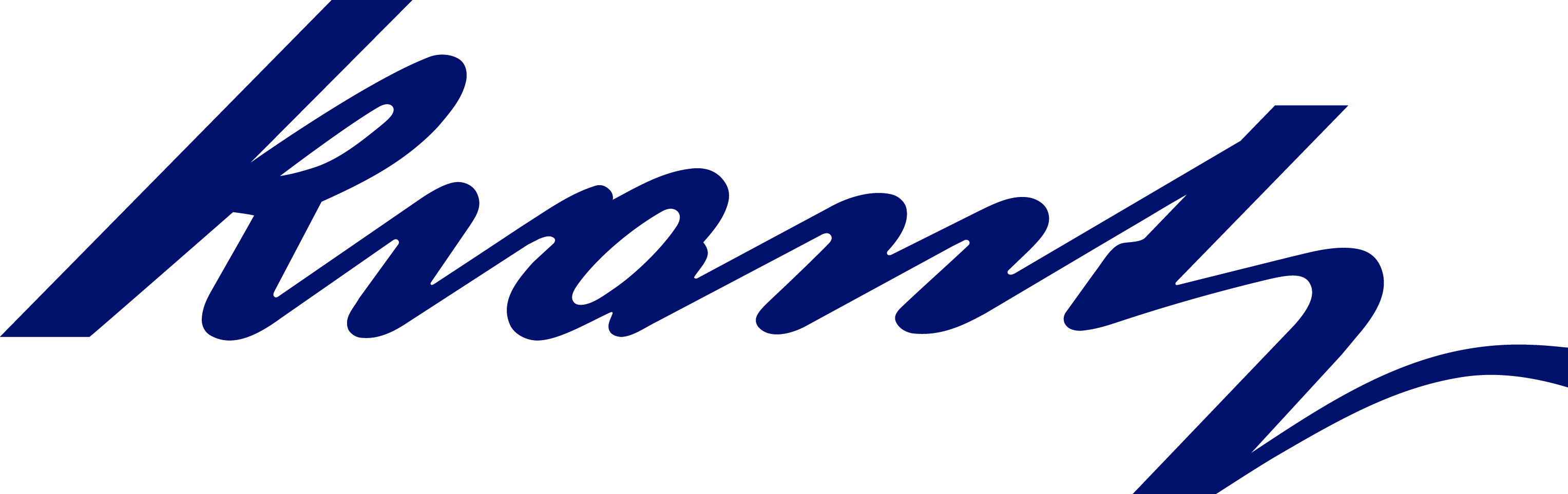 Louver Damper, Type LD-J Lamellas and housing in airtight designGeneral The damper is designed to operate without any failure at an operating pressure of 
1.1 time the admissible operating pressure. Design Housing 
stainless steel or 
galvanized steel, 
1.5 mm thick, by means of a screwed construction Warp-resistant hollow body lamellas made of aluminium, 150 mm, decontamination painting as optionLamellas equipped with changeable silicon rubber profile Counterrotating lamellas by means of outside positioned rod. Rod made of stainless steelElectrical-, pneumatic-, and manual actuator available. Unless otherwise agreed the dampers will be delivered assembled with actuator. Dampers with electrical actuator have to be connected according installation instruction of the electrical actuator. Limit switches are adjusted in factory, but have to be connected electrically for operation. Dampers with pneumatic actuator have to be connected to the compressed air supply (quality, quantity, pressure etc.) according installation instruction of the pneumatic actuatorMaintenance-free operation As all synthetic materials also the silicone seal of the damper is subject to senescence. This is decisive influenced by surrounding conditions and cannot be forcasted in any way Technical DataFabricate: Krantz Type: LD-JNominal dimensions (W/H): see drawing and tableDimensions: see drawing and tableDesign temperature: 90 °CAdm. leakage rate damper housing: class C acc. to DIN EN 1751Adm. leakage rate damper blades (lamellas): class 4 acc. to DIN EN 1751Note: The leakage rates of DIN 1946-4 are withdrawed in favor of DIN EN 1751. The leakage rates class C resp. class 4 are stricter compared with the leakage rates of DIN 1946-4. Subject to technical alterations.Krantz GmbHUersfeld 24, 52072 Aachen, GermanyPhone: +49 241 434-1Fax: +49 241 434-500info.filter@krantz.de | www.krantz.de